 FOREST BUSINESS LOAN FUND INFORMATIONAL WORKSHEET 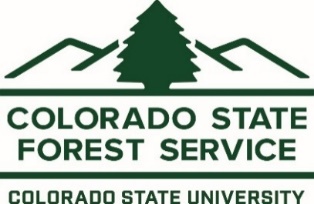 Complete this form by computer by typing in the spaces in the table(s).  Remember to rename and save the completed worksheet and email to tim.reader@colostate.edu.  If completed by hand, you will need to scan and email. Applicant Contact InformationLoan Request InformationBusiness Documents.  Please indicate answers to these questions (type “x” under appropriate response, or circle)  Additional financial documents will be requested during the formal loan application process.Provide a brief description of the intended use of the loan with accurate cost estimates.  Equipment (new or used), inventory, working capital etc.Please provide a brief description of your business; the products that you make/services your business provides.  Number of years you have been in business or if you are a new start up.  Include the number of full time and seasonal employees you have and whether you will be able to hire additional employees with a loan.Date (mo/day/yr)Business NameApplicant Name and TitleEmail AddressPhone Number(s) (include area code)Business Physical Location/AddressCity, State, ZipMailing Address (if different from Physical)Website (if applicable)Amount of Loan you Are Requesting (request what you need)$Do you have a current business planDo you have a current business planDo you have past and future cash flow projectionsDo you have past and future cash flow projectionsYesNoYesNo